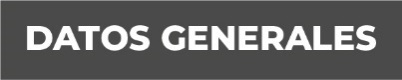 Nombre: Ana Karen Castellanos HernándezGrado de Escolaridad Licenciatura en Contaduría y Maestría en Auditoria.Cédula Profesional (Licenciatura) 9233417Teléfono de Oficina: 228-8-41-61-70. Ext. 3116Correo Electrónico: recursosmateriales@fiscaliaveracruz.gob.mxFormación Académica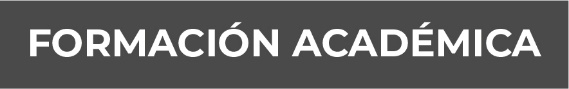 2010 – 2014Licenciatura en ContaduríaUniversidad Veracruzana
Xalapa, Ver.2017 – 2019Maestría en AuditoríaUniversidad Veracruzana
Xalapa, Ver.2020 – 2022Maestría en Gestión Pública Universidad Metropolitana del Golfo 
Xalapa, Ver.Trayectoria Profesional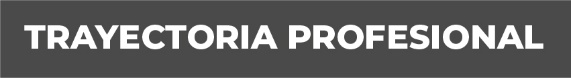 2020 - 2023Jefa del Departamento de Adquisiciones de la Subdirección de Recursos Materiales y Obra Pública en la Fiscalía General del Estado de Veracruz.
2020 - 2020Jefa del Departamento de Fiscalización Financiera y Obra Pública en la Contraloría General de la Fiscalía General del Estado de Veracruz.2019 – 2020Titular del Órgano Interno de Control en el OPD Radio Televisión de Veracruz. Conocimiento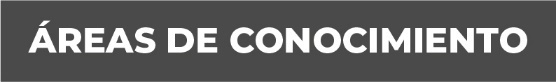 Administración pública (en Órganos Internos de Control) 
Contabilidad
Auditoría
Auditoría Gubernamental 
Adquisiciones y Obras Públicas
Fiscalización y rendición de cuentas
Administración de los Recursos
Finanzas Públicas.